Приложеник к договору №        от «»         20      года		Наряд ортодонтический                                             №_______________________                      г. Москва, ул. Пришвина, д.8, кор.1	smdlab@smpost.ru      +7 (495) 126 87 48 WhatsApp +7 (926) 254 73 28Верхняя пластина/аппарат                                                                    Нижняя пластина/аппарат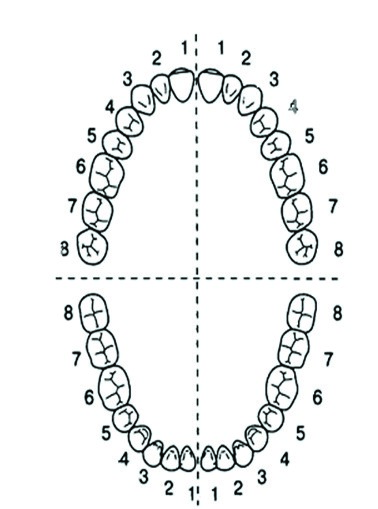 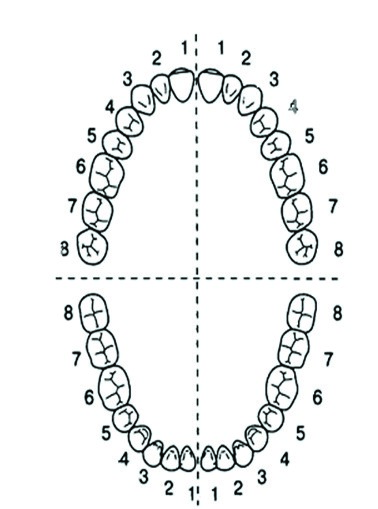     базис пластины стандартный                                                                                          базис пластины стандартный    сложный базис пластины                                                                                               сложный базис пластины    расширяющий винт                                                                                                         расширяющий винт    веерообразный расширяющий винт                                                                                                 веерообразный расширяющий винт    дистализирующий винт                                                                                                   дистализирующий винт    язычная заслонка                                                                                                            язычная заслонка    окклюзионная накладка                                                                                                  окклюзионная накладка    пелот                                                                                                                                пелот    пружины                                                                                                                           пружины    крючок                                                                                                                              крючок    петля                                                                                                                                петля    активная петля Брюкля                                                                                                  активная петля Брюкля    протрагирующая пружина                                                                                              протрагирующая пружина    рукообразная пружина                                                                                                   рукообразная пружина    наклонная плоскость                                                                                                      наклонная плоскость    накусочная площадка                                                                                                     накусочная площадка    вестибулярная дуга                                                                                                        вестибулярная дуга    круглый кламмер открытый кпереди                                                                             круглый кламмер открытый кпереди    круглый кламмер открытый кзади                                                                                  круглый кламмер открытый кзади    кламмер Адамса                                                                                                              кламмер Адамса    многозвеневой кламмер                                                                                                 многозвеневой кламмер    трехмерный винт Бертони                                                                                              трехмерный винт Бертони    стягивающий винт                                                                                                            стягивающий винт    кнопка Нанса                                                                                                                     кнопка Нанса    бандажное кольцо                                                                                                            бандажное кольцо    оральный замок                                                                                                                оральный замок    искусственный зуб                                                                                                              искусственный зубПриложение к договору №        от «»        20      годаНаряд ортопедический                                                                    г. Москва,Ул. Пришвина, д.8, кор.1№_______________________smdlab@smpost.ru+7 (495) 126 87 48WhatsApp +7 (926) 254 73 28Клиника__________________________________________ Возраст__________Врач_____________________________________________ Пол              м жПациент____________________________                             Техник_________________________Цвет	Шкала расцветки	Форма лица 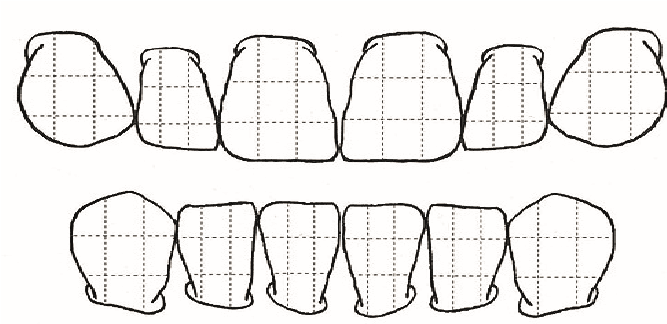 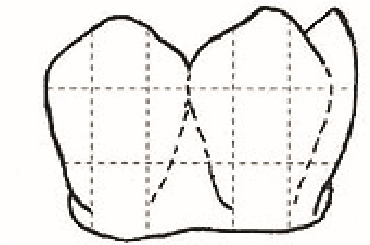 Клиника__________________________________________ Врач_____________________________________________Пациент__________________________________________Клиника__________________________________________ Врач_____________________________________________Пациент__________________________________________Возраст__________Пол              м жТехник___________________________________Вид работыВид работыКомментарии врача Комментарии техника Исполнитель:ООО «СМ-Стоматология»Заказчик:Генеральный директор                                     Чернышова Н.Ю.Генеральный директор181716151413131211212223242526272848474645444342413132333435363738Вид работыВид работыВид работыВид работыВид работыВид работыВид работыВид работыВид работыВид работыВид работыВид работыВид работыВид работыВид работыВид работы№ этапаОписаниеДата отправкиДата прихода в ЗТЛДата сдачи 